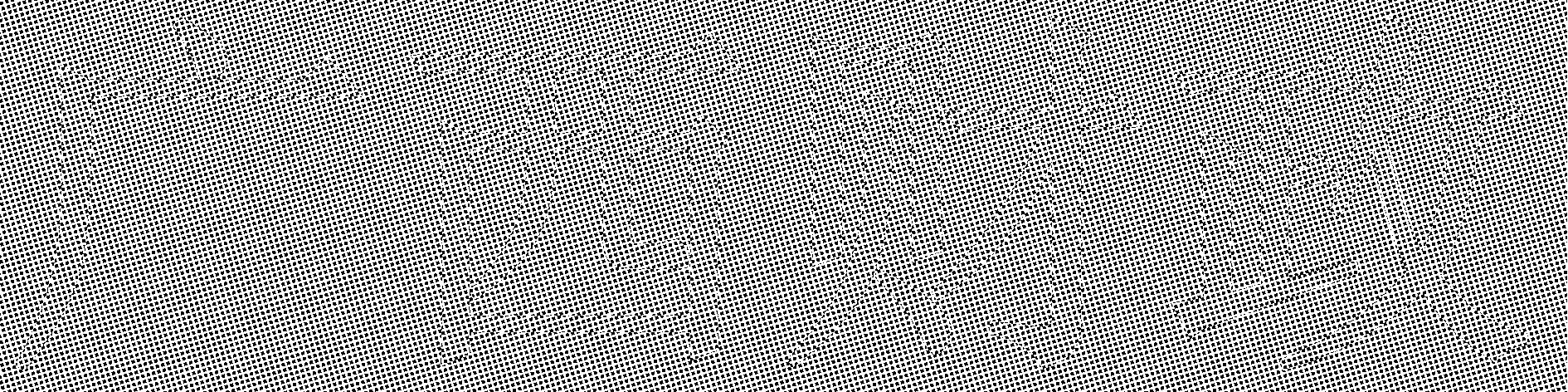  广西壮族自治区财 政 厅 文 件桂财预〔2016〕19号关于进一步加强自治区本级政府采购节约资金收回管理有关事项的通知区直各有关单位：为严格政府采购预算约束，规范政府采购支出管理，提高财政资金使用效益，根据《中华人民共和国预算法》、《中华人民共和国政府采购法》及其实施条例、国务院办公厅《关于进一步做好盘活财政存量资金工作的通知》（国办发〔2014〕70号）、自治区人民政府《关于进一步加强和完善预算执行管理工作的通知》（桂政发〔2014〕21号）及有关规定，结合自治区本级实际，现就加强自治区本级政府采购节约资金收回管理有关事项通知如下：一、政府采购节约资金收回管理的范围（一）自治区本级预算单位（以下简称预算单位）通过一般公共预算和政府性基金预算采购适用《中华人民共和国政府采购法》及其实施条例的货物、工程或服务，纳入自治区本级政府采购节约资金收回管理的范围。政府采购工程以及工程建设有关的货物、服务，采用招标方式采购的，适用《中华人民共和国招标投标法》及其实施条例的不纳入本范围。一般公共预算、政府性基金预算已安排的政府采购预算，因政策变动或工作计划变更，不再实施的政府采购项目，形成未实际支出的政府采购预算资金，不纳入政府采购节约资金收回管理的范围。（二）各预算单位政府采购项目在实施政府采购活动后，采购预算金额与支付采购金额（采购合同资金）形成的差额为政府采购节约资金。政府采购节约资金由财政厅按季下文核减预算指标，一律收回财政总预算。政府采购项目既使用一般公共预算、政府性基金预算资金又使用非财政性资金的，优先使用非财政性资金，其采购节约资金，按照使用一般公共预算、政府性基金预算占政府采购项目总额的比重进行收回。    二、政府采购节约资金收回的程序   （一）各预算单位应当自政府采购合同签订之日起2个工作日内将政府采购合同在财政部门指定的媒体上公告，同时负责将项目的政府采购预算和政府采购合同金额等信息录入政府采购合同公告系统中。各预算单位是政府采购项目实施的责任主体，与采购代理机构签订代理业务时，可委托采购代理机构代为发布政府采购合同公告和录入系统等工作，未委托的由各预算单位自行负责。   （二）财政厅通过政府采购项目合同公告系统，在每季结束后10个工作日内，按预算单位统计、汇总和核实当季政府采购节约资金数额后，下达预算单位政府采购预算核减文件；按下达的预算核减文件，在3个工作日内在预算指标管理系统中收回预算单位指标。三、政府采购节约资金的管理与监督（一）对实行分次采购的政府采购项目，政府采购节约资金按各次采购节约金额收回，各预算单位不得将上次政府采购节约资金滚入下次政府采购项目进行再次采购。（二）各预算单位收到采购预算核减文件后，相应调减单位年度预算指标。财政厅按扣减预算单位政府采购节约资金指标后考核该单位预算执行进度。（三）主管部门要加强所属各预算单位政府采购节约资金收回管理的监督检查，发现未按规定及时发布政府采购合同公告和录入系统等问题的，督促预算单位及时给予纠正。（四）财政厅要加强监督检查，发现预算单位未按规定及时发布政府采购合同公告和录入系统等问题的，督促预算单位进行整改，拒不纠正的，对主管部门和预算单位进行约谈。对预算单位违反规定擅自动用政府采购节约资金的，由财政厅责令限期改正，拒不改正的，予以通报并相应扣减当年度预算安排的其他资金，当年度部门预算资金余额不足扣减的相应扣减以后年度部门预算安排规模。本通知自实施。各市、县财政局可参照本通知，结合当地的实际情况，制定具体实施意见。广西壮族自治区财政厅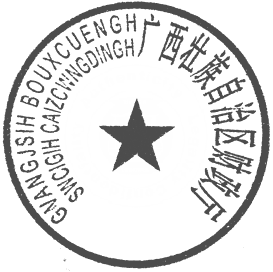 政府信息公开选项：依申请公开 抄送：各市、县财政局。广西壮族自治区财政厅办公室      印发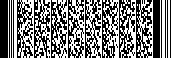 